Изобразительная деятельность. Старшая группа 5-6 лет.Тема: Комнатных растений.Цель: рисование комнатных растений: Кактус.Задачи: учить рисовать комнатные растения с натуры.Образовательные:- учить рисовать комнатные растения с натуры- правильно передавать строение комнатных растений;- правильно передавать величину горшка- учить правильно подбирать цвета для цветка, горшка близкие к натуре.Развивающие:- закреплять умение делать наброски горшка карандашом; - закреплять умение рисовать гуашевой или акварельной краской разных цветов;- закреплять умение работать с палитрой.Воспитательные:- воспитывать бережное и заботливое отношение к комнатным растениям;- закреплять умение сравнивать свою работу с натурой;- развивать самостоятельность в рисовании с натуры.Ход занятия:Предлагаю вам нарисовать комнатное растение – кактус.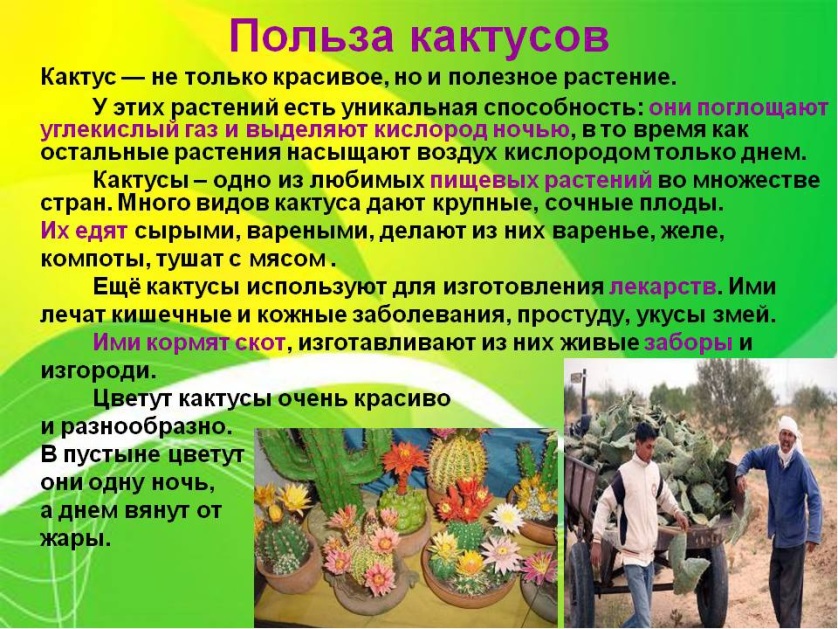 Для работы вам понадобятся:Альбом, гуашевые краски или акварельные, кисточка (лучше взять широкую и тоненькую), простой карандаш, емкость для воды, ластик.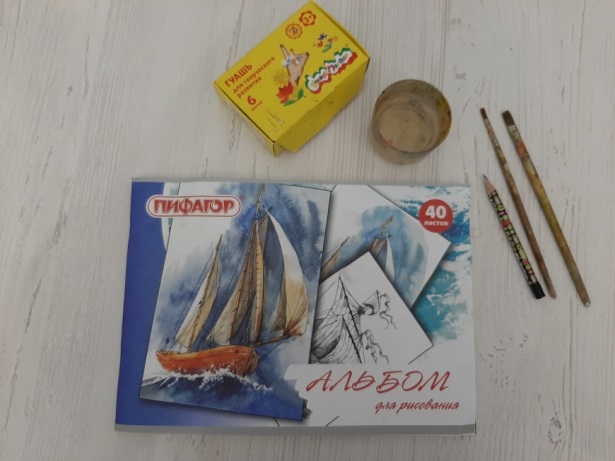 Альбомный лист удобнее расположить на столе вертикально. Приступаем. Рисуем горшок: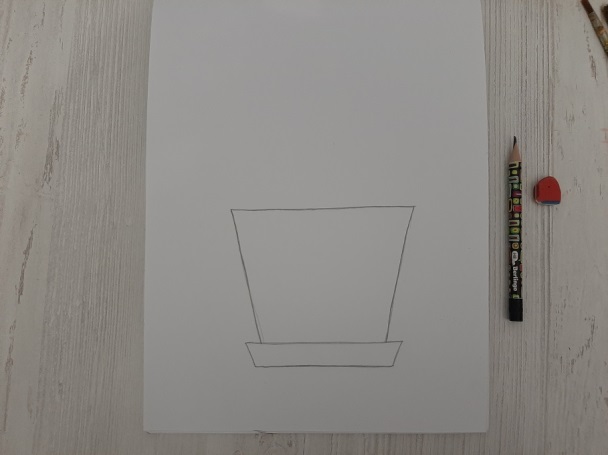 Далее рисуем форму кактуса. Кактус может быть круглым, а также вытянутой формы и иметь ответвления: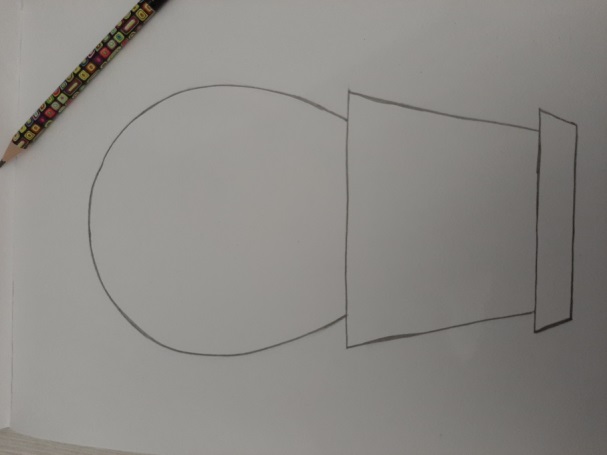 Далее необходимо обозначить ребристую часть кактуса округлыми линиями: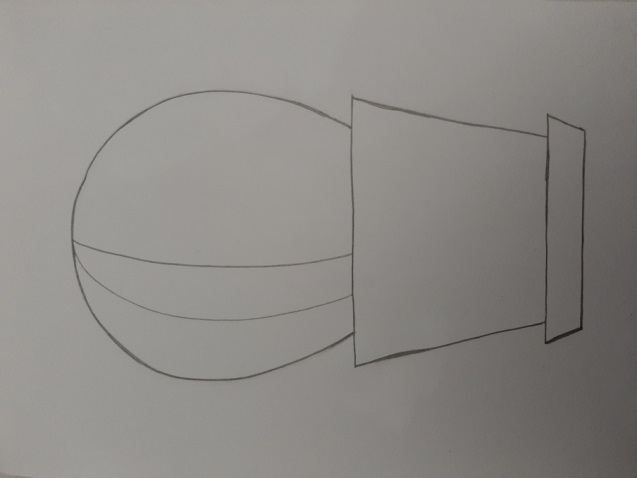 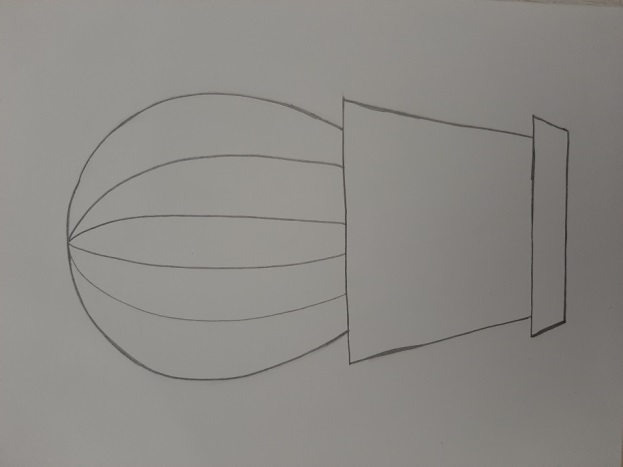 Когда кактус почти готов, предлагаю украсить его цветочком и колючками: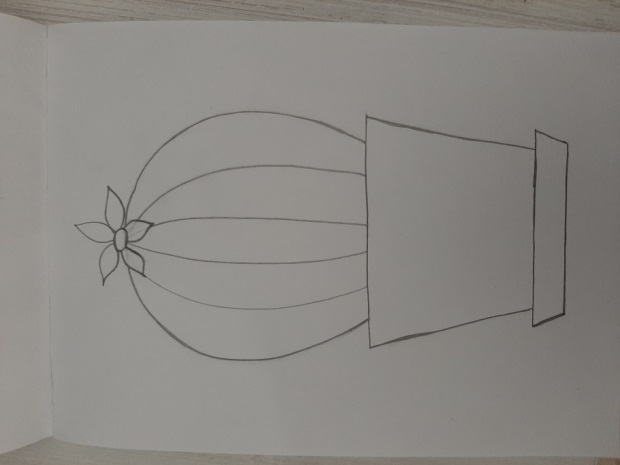 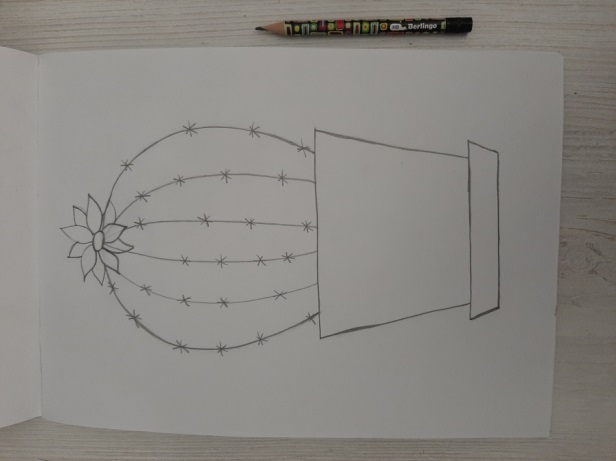 Приступаем к раскрашиванию. Первым раскрашиваем горшок. Для начала предлагаю пройтись по горшку мокрой кисточкой (без краски), так краска ляжет более ровным тоном, без разводов. Далее: берем немного краски влажной кисточкой и растушевываем горшок. Красим горизонтальными линиями, чтобы рисунок получился аккуратным.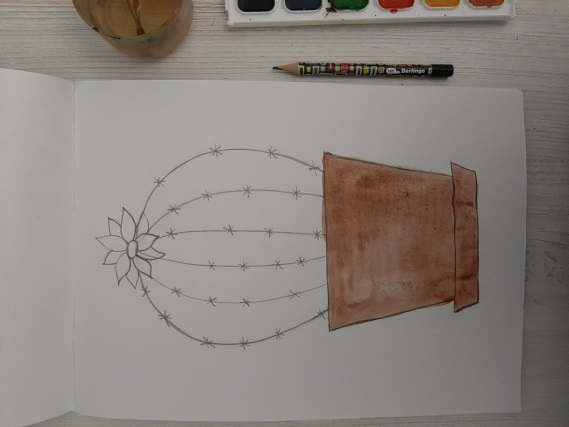 Когда горшочек готов, приступаем к кактусу. Также смачиваем его сначала влажной кисточкой (без краски), затем наносим краску. Краску можно совмещать (более светлый тон с более темным):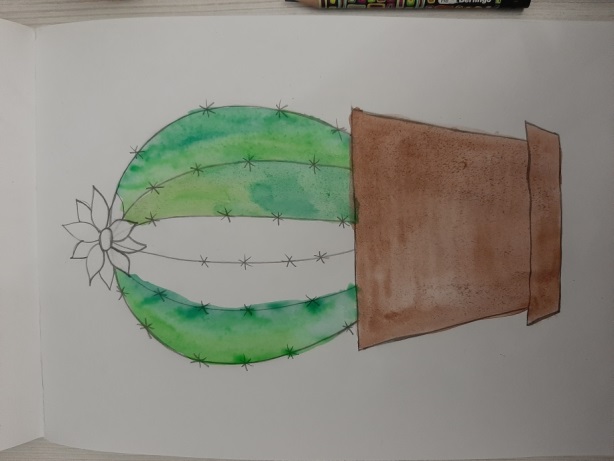 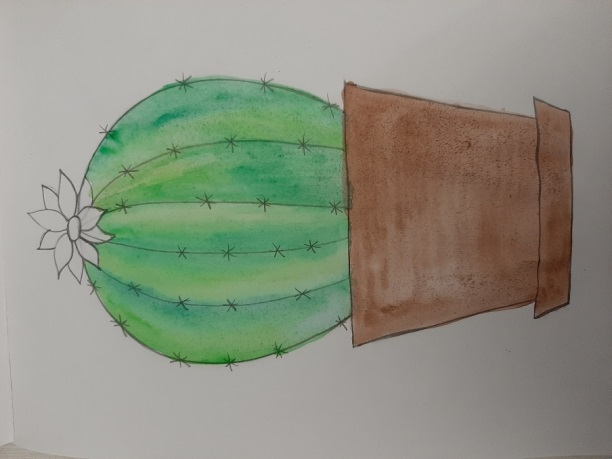 Когда кактус готов, приступаем к цветочку. Цветок красим по аналогии: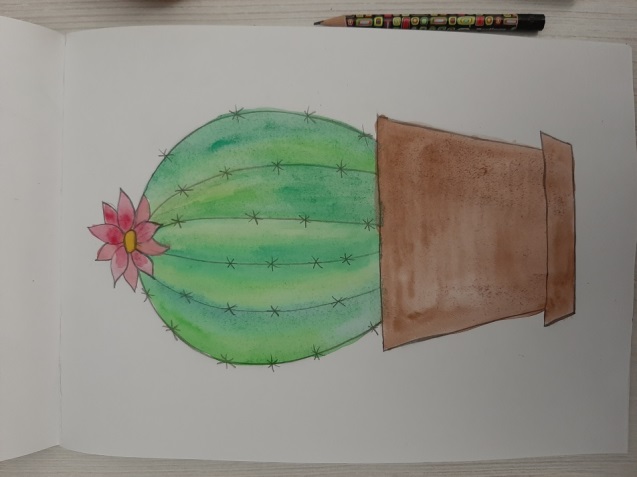 Наш кактус готов!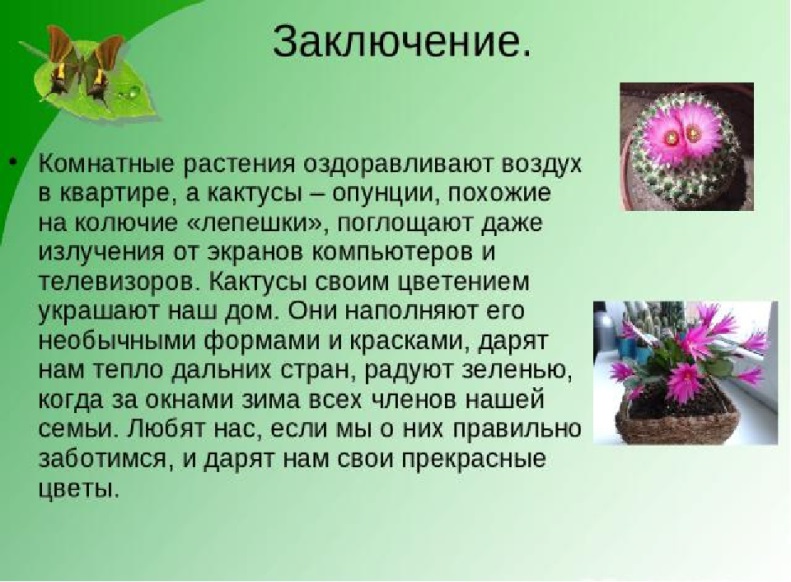 Ребята, вы сегодня были молодцы! Наше занятие окончено! БУДТЕ ЗДОРОВЫ!